  Mentor – Agreement GAEOPGranite Association of Educational Office Professionals________________________________________	I willingly accept the assignment of Mentor to(mentor name)_______________________________________ at 	____________________________________(mentee name)						(school location)for ___ 6 ___ 12 months and understand the requirements as outlined in the Mentor Packet.      (check one)Mentor Signature:  __________________________________________	Date:  _____________(Mentor – sign, date, and send this form to the GAEOP designated committee member of the Mentor Advisory Committee who will then obtain the HR signature and return an executed copy to you.)Human Resources:  _________________________________________	Date:  _____________Official Start Date: _______________________________________________________________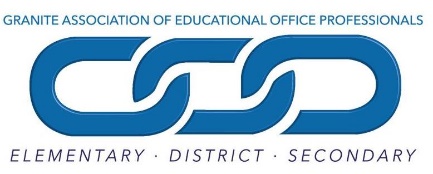 